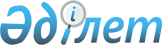 Қазақстан Республикасы Yкiметінiң 1999 жылғы 27 мамырдағы N 663 және 2000 жылғы 24 ақпандағы N 288 қаулыларына өзгерiстер мен толықтырулар енгізу туралы
					
			Күшін жойған
			
			
		
					Қазақстан Республикасы Үкіметінің 2005 жылғы 18 наурыздағы N 248 Қаулысы. Күші жойылды - Қазақстан Республикасы Үкіметінің 2016 жылғы 28 желтоқсандағы № 887 қаулысымен.
      Ескерту. Күші жойылды – ҚР Үкіметінің 28.12.2016 (алғашқы ресми жарияланған күнінен бастап қолданысқа енгізіледі) № 887 қаулысымен.
      Қазақстан Республикасының Үкiметi ҚАУЛЫ ЕТЕДI: 
      1. Қазақстан Республикасы Үкiметiнiң кейбір шешiмдерiне мынадай өзгерiстер мен толықтырулар енгізілсін: 
      1) "Қазақстан Республикасының мемлекеттiк органдарына көлiк қызметiн көрсету үшiн қызметтік жеңіл автомобильдердi пайдалануды ретке келтiру туралы" Қазақстан Республикасы Үкiметiнiң 1999 жылғы 27 мамырдағы N 663 қаулысында  (Қазақстан Республикасының ПҮКЖ-ы, 1999 ж., N 23-24, 228-құжат): 
      көрсетiлген қаулымен бекiтілген Қазақстан Республикасының мемлекеттік органдарына көлiк қызметiн көрсету үшiн қызметтік жеңіл автомобильдердiң тиiстілiк нормативінде: 
      реттiк нөмiрi 2-жол мынадай редакцияда жазылсын: 
      "2 Президент Президент Әкiмшiлiгiнiң Басшысы 1 
       Әкiмшiлiгi Қауiпсiздiк Кеңесiнiң хатшысы 1 
       Президенттің көмекшiсі 1 
       Президент Әкiмшілігi Басшысының 
       бiрiншi орынбасары 1 
       Президент Әкiмшілігі Басшысының 
       орынбасары 1 
       Президент Кеңсесiнiң бастығы 1 
       Президенттiң Баспасөз хатшысы 1 
       Президенттің Протокол бастығы 1 
       Президенттiң Парламенттегi өкілдігінің 
       басшысы 1 
       Қонақтарға арналған 25 
       Алматы қаласында көліктік қызмет көрсету 15 14"; 
       реттiк нөмiрi 3-жолда: 
       3-баған мынадай мазмұндағы абзацпен толықтырылсын: 
       "Ведомство басшысы"; 
       4-баған "1" деген санмен толықтырылсын; 
       peттiк нөмiрi 6-жолда: 
       3-баған мынадай мазмұндағы абзацпен толықтырылсын: 
       "Орталық сайлау комиссиясының хатшысы және мүшелерi"; 
       5-баған "1" деген санмен толықтырылсын; 
       реттiк нөмiрi 8 және 9-жолдар мынадай редакцияда жазылсын: 
      "8 Жоғарғы Сот Жоғарғы Соттың Төрағасы 1 
       Жоғарғы Сот алқасының төрағасы 1 
       Жоғарғы Соттың судьялары 3-еуiне 1 бiрлiк 
       Жоғарғы Сот аппаратының басшысы 1 
       Жоғарғы Сот аппараты басшысының 
       орынбасары 1 
      9 Облыстық Сот төрағасы 1 
       және оларға Сот алқасының төрағасы 1 
       теңесті- 
       рілген 
       соттар 
       Аудандық Сот төрағасы 1 
       және оларға 
       теңестi- 
       рілген 
       соттар "; 
       реттiк нөмiрi 12-жол мынадай мазмұндағы 3) және 4) тармақшалармен толықтырылсын: 
       "3) өңiраралық Бастық 1 
       4) АЭА аумағында Бастық 1"; 
       реттiк нөмiрi 13-жолдың 2-бағанында: 
       "Премьер-Министрдiң Кеңсесi" деген сөздерден кейiн мынадай мазмұндағы абзацпен толықтырылсын: 
       "Парламент Сенатының және Мәжілiсiнiң Аппараттары"; 
       "Есеп комитетi" деген сөздерден кейiн мынадай мазмұндағы абзацпен толықтырылсын: 
       "Конституциялық Кеңес"; 
       "Бас прокуратура" деген сөздерден кейiн мынадай мазмұндағы абзацпен толықтырылсын: 
       "Орталық сайлау комиссиясы"; 
       "Сыбайлас жемқорлықпен күрес жөнiндегi мем.комитет" деген сөздер алынып тасталсын; 
       2) "Республикалық бюджеттен қаржыландырылатын мемлекеттік мекемелерге көлiктiк қызмет көрсетуге арналған арнайы автомобильдердi пайдалануды реттеу туралы" Қазақстан Республикасы Үкiметiнiң 2000 жылғы 24 ақпандағы N 288 қаулысында : 
       тақырыбындағы, мәтiнiндегi "көлiктік" деген сөз алынып тасталсын, "автомобильдердi", "автомобильдердiң" деген сөздер "көлiк құралдарын", "көлiк құралдарының" деген сөздермен ауыстырылсын; 
       1-тармақ мынадай мазмұндағы 3) тармақшамен толықтырылсын: 
       "3) арнайы су көлігінiң тиесілілік табелi." (осы қаулыға қосымшаға сәйкес); 
       1) көрсетiлген қаулымен бекiтілген Қазақстан Республикасы мемлекеттiк органдарына көлiктік қызмет көрсетуге арналған арнайы автомобильдердiң тиесілілiк табелiнде: 
       тақырыбындағы "көлiктiк" деген сөз алынып тасталсын, "автомобильдердiң" деген сөз "көлiк құралдарының" деген сөздермен ауыстырылсын; 
       "Қазақстан Республикасының Көлiк және коммуникациялар министрлігі" деген бөлiм мынадай редакцияда жазылсын: 
       "Қазақстан Республикасы Көлiк және коммуникация министрлiгi 
      Техноло- Өндiрiстiк процестi қамтамасыз Көлiктiк бақылау 
      гиялық ету, мыналарда: комитетiнiң 
       автомобиль көлiгі мен басқармалары: 
       автожолдарда; Ақмола 4 
       су көлiгiнде (кеме қатынасының Ақтөбе 5 
       қауiпсiздiгiн, кемелердi, Алматы 6 
       жағалаудағы объектiлердi, Атырау 5 
       гидроқұрылыстарды, Шығыс Қазақстан 6 
       кемежайларды, жағыстарды, Жамбыл 5 
       кеметұрақтарды, шағын көлемдi Батыс Қазақстан 5 
       және балық аулайтын кемелерге Қарағанды 5 
       арналған база-тұрақтарды және Қызылорда 4 
       т.б. техникалық куәландыруды Қостанай 5 
       қамтамасыз ету мақсатында Маңғыстау 4 
       тексерiп қарауды жүргiзу); Павлодар 6 
       темiр жол көлiгiнде (жолдың Солтүстік Қазақстан 5 
       жоғарғы қабатын, магистральдық, Оңтүстік Қазақстан 6 
       станциялық және өзге де Астана қаласы 4 
       технологиялық жолдарды, Алматы қаласы 3 
       инженерлiк құрылыстарды және 
       т.б. техникалық куәландыруды 
       жүргізу) бақылауды жүзеге асыру "; 
       мемлекеттік тілдегi мәтiнде "Қазақстан Республикасының Қаржы полициясы агенттігi" деген бөлiм алынып тасталсын; 
       "Қазақстан Республикасының Табиғи ресурстар және қоршаған ортаны қорғау министрлiгi" деген бөлiм мынадай редакцияда жазылсын: 
       "Қазақстан Республикасы Қоршаған ортаны қорғау министрлiгi 
      Жедел Қоршаған ортаны қорғау және Аумақтық 
       табиғи ресурстарды пайдалану басқармалар: 
       саласындағы мемлекеттiк Облыстық 11 
       бақылауды жүзеге асыру үшiн Астана, Алматы 
       қалалары қоршаған 
       ортаны қорғау 2"; 
       "Қазақстан Республикасының Төтенше жағдайлар жөнiндегi агенттiгі" деген бөлiмде: 
       тақырыбы мынадай редакцияда жазылсын: 
       "Қазақстан Республикасы Төтенше жағдайлар министрлігі"; 
       мәтiн бойынша "ТЖА" және "Агенттiктiң" деген сөздер "ТЖМ" және "Министрлiктің" деген сөздермен ауыстырылсын; 
       "Қазақстан Республикасының Әділет министрлігі" деген бөлiм мынадай редакцияда жазылсын: 
       "Қазақстан Республикасы Жоғарғы Соты 
      Жедел Көшпелi соттарға шығу үшiн Облыстық және 
       оларға теңестi- 
       рiлген соттар 1 
       аудандық және 
       оларға теңестi- 
       рілген соттар, 
       сот учаскелерi 1"; 
       "Қазақстан Республикасының Қаржы министрлігі" деген бөлiм мынадай редакцияда жазылсын: 
       "Қазақстан Республикасы Қаржы министрлiгі 
      Жедел Банктермен және Қаржы министрлi- 
       Қазынашылық бөлiмшелерiмен гiнiң Қазынашылық 
       жедел жұмыс iстеу үшiн комитетi 1 
       Облыстар бойынша 
       Қазынашылық 
       департаменттерi: 
       Ақмола 2 
       Ақтөбе 2 
       Алматы 2 
       Атырау 1 
       Шығыс Қазақстан 2 
       Жамбыл 1 
       Батыс Қазақстан 2 
       Қарағанды 2 
       Қостанай 2 
       Қызылорда 1 
       Маңғыстау 1 
       Павлодар 2 
       Солтүстiк Қазақстан 2 
       Оңтүстiк Қазақстан 2 
       Астана қаласы 
       бойынша 2 
       Алматы қаласы 
       бойынша 2 
      Жедел Салық төлеушiлерге салықтық Облыстар бойынша 
       тексеру жүргiзу, банктермен Салық комитеттерi 3 
       өзара iс-әрекет жасау үшiн Астана қаласы 
       бойынша 
       Салық комитетi 2 
       Алматы қаласы 
       бойынша 
       Салық комитетi 3 
       қалалар бойынша 
       Салық комитеттерi 2 
       аудандар бойынша 
       Салық комитеттерi 2 
       Кедендiк бақылау комитетi 
      Жедел Жедел және алдын алу Кедендiк бақылау 
       жұмысы үшiн комитетi облыстар 
       бойынша 2 
       Кедендік бақылау 
       департаменттерi 4 
       Кедендер 3 
       Кеден бекеттерi 2"; 
       "Қазақстан Республикасының Ауыл шаруашылығы министрлiгi" деген бөлiм мынадай редакцияда жазылсын: 
       "Қазақстан Республикасы Ауыл шаруашылығы министрлiгi 
      Жедел Су ресурстарын инспекциялық Бассейндік су 
       және жедел басқаруды жүргізу шаруашылығы 
       үшін басқармалары үшін 
       Cу ресурстары 
       комитетi 32 
      Техно- Шаруашылық жүргiзушi Ауыл шаруашылығы 
      логия- субъектілердi инспекциялық басқармалары: 
      лық және жедел басқаруды жүргiзу Ақмола 21 
       үшiн Ақтөбе 18 
       Алматы 35 
       Атырау 13 
       Шығыс Қазақстан 35 
       Жамбыл 25 
       Батыс Қазақстан 35 
       Қарағанды 31 
       Қостанай 35 
       Қызылорда 15 
       Маңғыстау 11 
       Павлодар 35 
       Солтүстiк Қазақстан 21 
       Оңтүстiк Қазақстан 23 
       Астана қаласы 3 
       Алматы қаласы 6 
       Оңтүстiк-Шығыс 
       аймақтық басқармасы 11 
       Солтүстік-Батыс 
       аймақтық басқармасы 23 
      Жедел Жануарлар мен өсiмдiктер Орман және аңшылық 
       әлемiн және ерекше шаруашылығы 
       қорғалатын табиғи аумақтарды комитетінiң 
       бақылауды, браконьерлiкке басқармалары: 
       қарсы күрестi жүзеге асыру Ақмола 13 
       үшін Ақтөбе 6 
       Алматы 11 
       Атырау 6 
       Шығыс Қазақстан 11 
       Жамбыл 7 
       Батыс Қазақстан 7 
       Қарағанды 9 
       Қостанай 9 
       Қызылорда 6 
       Маңғыстау 6 
       Павлодар 8 
       Солтүстiк Қазақстан 9 
       Оңтүстік Қазақстан 8 
      Жедел Республиканың су Балық шаруашылығы 
       тоғандарындағы балық комитетiнiң 
       ресурстарын қорғауды жүзеге аумақтық Балық 
       асыру, балық ресурстары мен шаруашылығының 
       басқа су жануарларын бассейндiк 
       молықтыруды және басқармалары 
       пайдалануды және балық мен инспекциялары: 
       шаруашылығын жүргiзудi Жайық-Каспий 
       мемлекеттік бақылау және облысаралық 67 
       қадағалау функцияларын Балқаш-Алакөл 
       орындау; балық облысаралық 24 
       шаруашылығы саласында Зайсан-Ертiс 
       ғылыми зерттеулер жүргiзу облысаралық 22 
       Арал-Сырдария 
       облысаралық 13 
       Ақмола облыстық 5 
       Ақтөбе облыстық 4 
       Жамбыл облыстық 4 
       Қостанай облыстық 4 
       Қарағанды облыстық 4 
       Солтүстік 
       Қазақстан облыстық 4"; 
       мынадай мазмұндағы бөлiмдермен толықтырылсын: 
       "Қазақстан Республикасы Энергетика және минералдық ресурстар министрлiгi 
      Техно- Жер қойнауын пайдалану Геология және 
      логия- объектiлерiн бақылауды жер қойнауын 
      лық жүзеге асыру үшін пайдалану комите- 
       тiнiң аумақтық 
       геология және жер 
       қойнауын пайдалану 
       басқармалары: 
       Шығыс Қазақстан 4 
       Батыс Қазақстан 7 
       Солтүстiк Қазақстан 4 
       Орталық Қазақстан 6 
       Оңтүстік Қазақстан 7 
       Қазақстан Республикасы Ақпараттандыру және байланыс агенттігi 
      Арнайы Арнайы радиолокациялық Облыстық ақпарат- 
       жабдықпен жабдықталған тандыру және 
       жедел және алдын алу байланыс 
       жұмысы үшiн: басқармалары: 
       Ақмола 2 
       Ақтөбе 1 
       Алматы 2 
       Атырау 1 
       Шығыс Қазақстан 2 
       Жамбыл 1 
       Батыс Қазақстан 1 
       Қарағанды 2 
       Қызылорда 1 
       Қостанай 1 
       Маңғыстау 1 
       Павлодар 1 
       Солтүстік Қазақстан 1 
       Оңтүстiк Қазақстан 1"; 
       2) көрсетiлген қаулымен бекiтiлген Қазақстан Республикасының орталық атқарушы органдарына ведомстволық бағыныстағы мемлекеттік мекемелерге көлiктiк қызмет көрсетуге арналған арнайы автомобильдердiң тиесілiлiк табелiнде: 
       тақырыбындағы "көлiктiк" деген сөз алынып тасталсын, "автомобильдердiң" деген сөз "көлiк құралдарының" деген сөздермен ауыстырылсын; 
       "Қазақстан Республикасының Қаржы полициясы агенттiгi" деген бөлiмде: 
       тақырыбы мынадай редакцияда жазылсын: 
       "Қазақстан Республикасы Экономикалық қылмысқа және сыбайлас жемқорлыққа қарсы күрес агенттiгi (қаржы полициясы)"; 
       "Қазақстан Республикасы Премьер-Министрiнiң Кеңсесi" деген бөлiмде: 
       реттiк нөмiрi 3 және 4-жолдарда: 
       3 және 4-бағандар мынадай редакцияда жазылсын: 
       "Астана қаласы бойынша 7 
       Алматы қаласы бойынша 5"; 
      "Қазақстан Республикасының Төтенше жағдайлар жөнiндегi агенттігі" деген бөлiмде: 
      тақырыбы мынадай редакцияда жазылсын: 
      "Қазақстан Республикасы Төтенше жағдайлар министрлiгi"; 
      "Қазақстан Республикасының Ауыл шаруашылығы министрлігі" деген бөлiмдегі 3 және 4-бағандарда: 
      "Ормандарды және жануарлар әлемiн қорғау жөнiндегi мекемелер 2" деген жол мынадай мазмұндағы жолмен ауыстырылсын: 
      "Мемлекеттiк орман табиғи резерванттары, олардың филиалдары 
      2"; 
      "Балық запастарын қорғау және балық аулауды peттeу жөнiндегi бассейндiк басқармалар 4" деген жол алынып тасталсын; 
      мынадай мазмұндағы жолмен толықтырылсын: 
      "Сандықтау оқу-өндiрiстiк орман шаруашылығы 2". 
      2. Осы қаулы 2005 жылғы 1 қаңтардан бастап қолданысқа енгiзiледi.  Арнайы су көлігiнiң тиесілілiк табелi    Қазақстан Республикасы Көлiк және коммуникация министрлігі 
      Қазақстан Республикасы Ауыл шаруашылығы министрлігі 
					© 2012. Қазақстан Республикасы Әділет министрлігінің «Қазақстан Республикасының Заңнама және құқықтық ақпарат институты» ШЖҚ РМК
				
Қазақстан Республикасының 
Премьер-Министрі Қазақстан Республикасы
Үкiметiнiң
2005 жылғы 18 наурыздағы
N 248 қаулысына
қосымша
Қазақстан Республикасы
Үкiметiнiң
2000 жылғы 24 ақпандағы
N 288 қаулысымен
бекiтiлген
Атауы 
Функционалдық 

 мақсаты 
 Арнайы су көлігін 

пайдалануға құқығы 

 бар мемлекеттік 

 мекемелер 
 Арнайы су көлігінiң 

 шектi саны 
 Арнайы су көлігінiң 

 шектi саны 
 Арнайы су көлігінiң 

 шектi саны 
Атауы 
Функционалдық 

 мақсаты 
 Арнайы су көлігін 

пайдалануға құқығы 

 бар мемлекеттік 

 мекемелер 
Теңiз 
 Өзен 
 Шағын 

көлемді 
Арнайы 
Өндiрiстiк 

процесті 

қамтамасыз 

ету және су 

көлiгiнде 

бақылауды 

жүзеге асыру 

(кемелердi, 

жағалаудағы 

объектiлердi, 

гидроқұры- 

лыстарды, 

кемежайларды, 

жағыстарды, 

кеметұрақ- 

тарды, шағын 

көлемдi және 

балық аулай- 

тын кемелерге 

арналған 

база-тұрақ- 

тарды және 

т.б. техника- 

лық куәлан- 

дыруды 

жүргiзу) 
Көлiктiк бақылау 

комитетiнiң аумақ- 

тық көлiктiк бақы- 

лау басқармалары: 
Өндiрiстiк 

процесті 

қамтамасыз 

ету және су 

көлiгiнде 

бақылауды 

жүзеге асыру 

(кемелердi, 

жағалаудағы 

объектiлердi, 

гидроқұры- 

лыстарды, 

кемежайларды, 

жағыстарды, 

кеметұрақ- 

тарды, шағын 

көлемдi және 

балық аулай- 

тын кемелерге 

арналған 

база-тұрақ- 

тарды және 

т.б. техника- 

лық куәлан- 

дыруды 

жүргiзу) 
Ақмола 

Ақтөбе 

Алматы 

Атырау 
 - 

 - 

 - 

 1 
 - 

 - 

 1 

 - 
 1 

 1 

 2 

 1 
Өндiрiстiк 

процесті 

қамтамасыз 

ету және су 

көлiгiнде 

бақылауды 

жүзеге асыру 

(кемелердi, 

жағалаудағы 

объектiлердi, 

гидроқұры- 

лыстарды, 

кемежайларды, 

жағыстарды, 

кеметұрақ- 

тарды, шағын 

көлемдi және 

балық аулай- 

тын кемелерге 

арналған 

база-тұрақ- 

тарды және 

т.б. техника- 

лық куәлан- 

дыруды 

жүргiзу) 
Шығыс Қазақстан 

Жамбыл 

Батыс Қазақстан 

Қарағанды 
 - 

 - 

 - 

 - 
 4 

 1 

 1 

 - 
 2 

 1 

 1 

 2 
Өндiрiстiк 

процесті 

қамтамасыз 

ету және су 

көлiгiнде 

бақылауды 

жүзеге асыру 

(кемелердi, 

жағалаудағы 

объектiлердi, 

гидроқұры- 

лыстарды, 

кемежайларды, 

жағыстарды, 

кеметұрақ- 

тарды, шағын 

көлемдi және 

балық аулай- 

тын кемелерге 

арналған 

база-тұрақ- 

тарды және 

т.б. техника- 

лық куәлан- 

дыруды 

жүргiзу) 
Қызылорда 

Қостанай 

Маңғыстау 

Павлодар 
 - 

 - 

 - 

 - 
 - 

 - 

 2 

 - 
 1 

 1 

 1 

 1 
Өндiрiстiк 

процесті 

қамтамасыз 

ету және су 

көлiгiнде 

бақылауды 

жүзеге асыру 

(кемелердi, 

жағалаудағы 

объектiлердi, 

гидроқұры- 

лыстарды, 

кемежайларды, 

жағыстарды, 

кеметұрақ- 

тарды, шағын 

көлемдi және 

балық аулай- 

тын кемелерге 

арналған 

база-тұрақ- 

тарды және 

т.б. техника- 

лық куәлан- 

дыруды 

жүргiзу) 
Солтүстiк 

Қазақстан 

Оңтүстік Қазақстан 

Астана қаласы 
 - 

 - 

 - 
 - 

 - 

 - 
 1 

 1 

 1 
Арнайы 
Республиканың 

су тоғанда- 

рында балық 

ресурстарын 

қорғауды 

жүзеге асыру, 

балық ресурс- 

тары мен 

басқа су 

жануарларын 

молықтыруды 

және пайдала- 

нуды және 

балық шаруа- 

шылығын 

жүргізудi 

мемлекеттiк 

бақылау және 

қадағалау 

функцияларын 

орындау; 

балық шаруа- 

шылығы сала- 

сында ғылыми 

зерттеулер 

жүргiзу 
Балық шаруашылығы- 

ның аумақтық 

бассейндiк басқар- 

малары және Балық 

шаруашылығы 

комитетiнiң 

инспекциялары: 
Республиканың 

су тоғанда- 

рында балық 

ресурстарын 

қорғауды 

жүзеге асыру, 

балық ресурс- 

тары мен 

басқа су 

жануарларын 

молықтыруды 

және пайдала- 

нуды және 

балық шаруа- 

шылығын 

жүргізудi 

мемлекеттiк 

бақылау және 

қадағалау 

функцияларын 

орындау; 

балық шаруа- 

шылығы сала- 

сында ғылыми 

зерттеулер 

жүргiзу 
Жайық-Каспий 

облысаралық 

Балқаш-Алакөл 

облысаралық 
 7 

 - 
 33 

 12 
 101 

 37 
Республиканың 

су тоғанда- 

рында балық 

ресурстарын 

қорғауды 

жүзеге асыру, 

балық ресурс- 

тары мен 

басқа су 

жануарларын 

молықтыруды 

және пайдала- 

нуды және 

балық шаруа- 

шылығын 

жүргізудi 

мемлекеттiк 

бақылау және 

қадағалау 

функцияларын 

орындау; 

балық шаруа- 

шылығы сала- 

сында ғылыми 

зерттеулер 

жүргiзу 
3айсан-Ертiс 

облысаралық 

Арал-Сырдария 

облысаралық 
 - 

 - 
 11 

 6 
 32 

 19 
Республиканың 

су тоғанда- 

рында балық 

ресурстарын 

қорғауды 

жүзеге асыру, 

балық ресурс- 

тары мен 

басқа су 

жануарларын 

молықтыруды 

және пайдала- 

нуды және 

балық шаруа- 

шылығын 

жүргізудi 

мемлекеттiк 

бақылау және 

қадағалау 

функцияларын 

орындау; 

балық шаруа- 

шылығы сала- 

сында ғылыми 

зерттеулер 

жүргiзу 
Ақмола облыстық 

Ақтөбе облыстық 

Жамбыл облыстық 

Қостанай облыстық 
 - 

 - 

 - 

 - 
 3 

 2 

 2 

 2 
 7 

 6 

 6 

 6 
Республиканың 

су тоғанда- 

рында балық 

ресурстарын 

қорғауды 

жүзеге асыру, 

балық ресурс- 

тары мен 

басқа су 

жануарларын 

молықтыруды 

және пайдала- 

нуды және 

балық шаруа- 

шылығын 

жүргізудi 

мемлекеттiк 

бақылау және 

қадағалау 

функцияларын 

орындау; 

балық шаруа- 

шылығы сала- 

сында ғылыми 

зерттеулер 

жүргiзу 
Қарағанды облыстық 

Солтүстiк 

Қазақстан облыстық 
 - 

 - 
 2 

 2 
 6 

 6 